Lesson 15: Decompose a Ten and a Hundred to SubtractLet’s subtract within 1,000.15.1: Elena’s ThinkingElena’s thinking:Step 1: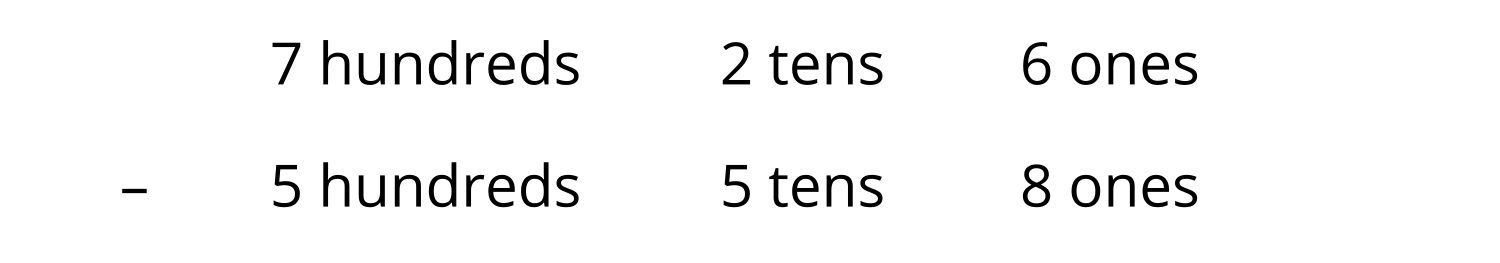 Step 2: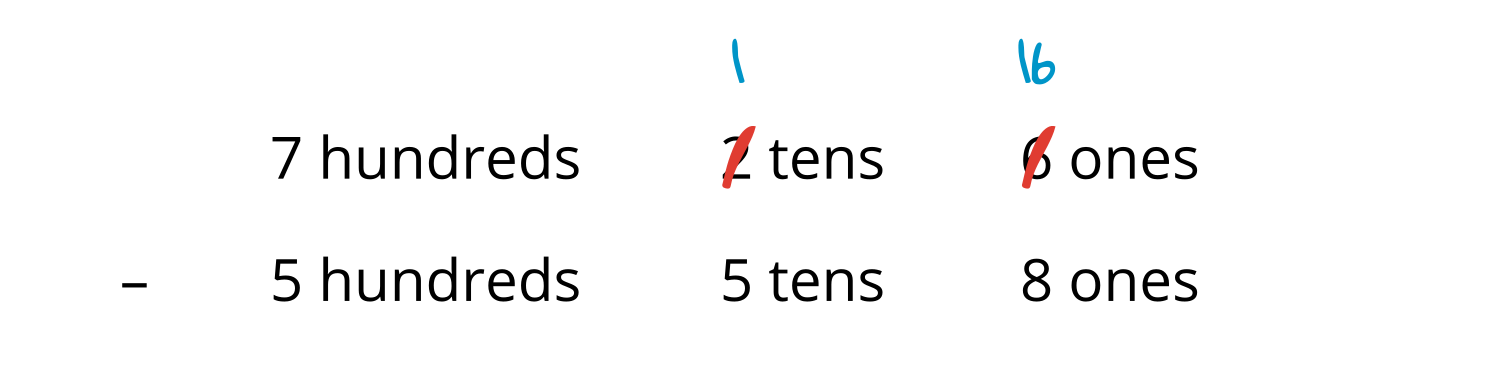 Step 3: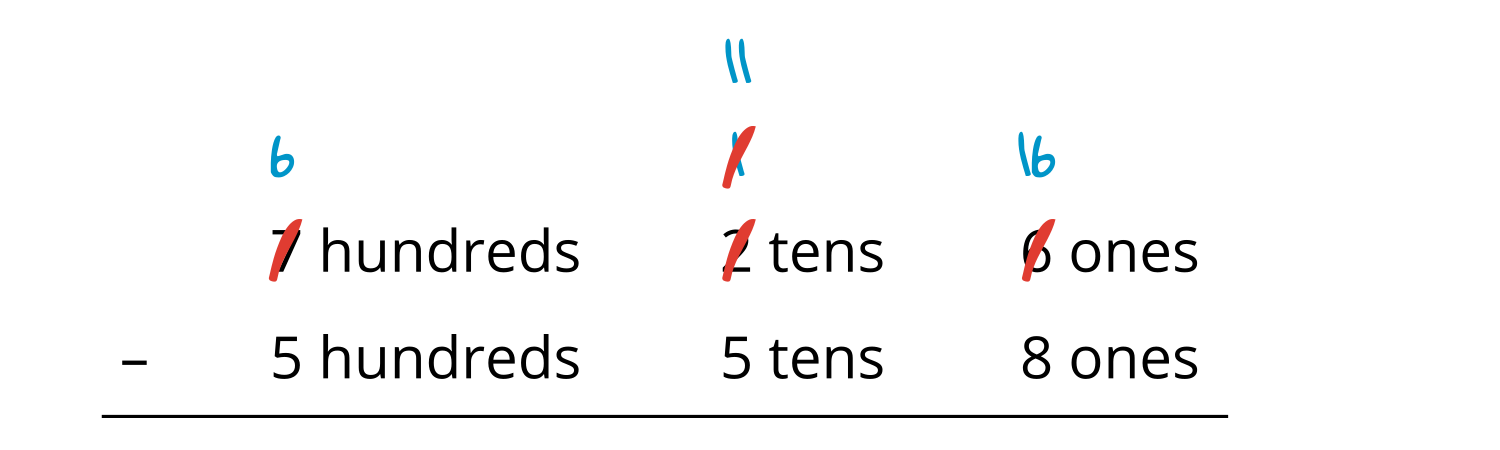 Use base-ten blocks or a base-ten diagram to show Elena’s steps.Finish Elena’s work to find the value of .What is another way you could use numbers or equations to show subtracting by place to find the value of ?15.2: Walk About and SubtractFind someone with a different number than you.Find the difference between your numbers.Show your thinking.Trade cards and find a new partner.Partner 1:Partner 2:Partner 3: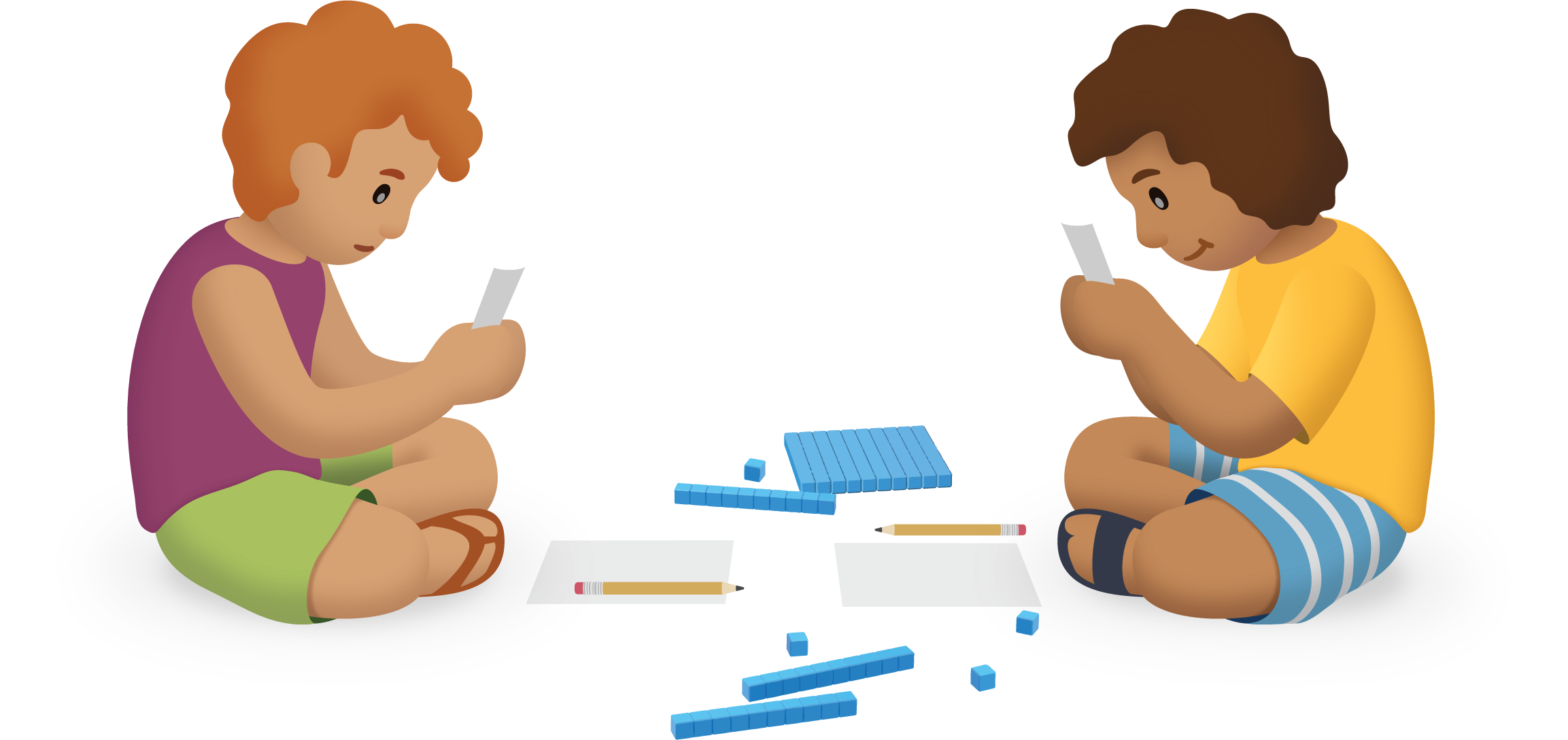 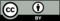 © CC BY 2021 Illustrative Mathematics®